COLOUR IDIOMS : LEVEL ADVANCED    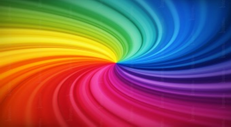 Colour Idioms Meaning Whitewash somethingTo cover up or gloss over faults or wrongdoingsRaise a white flagThis indicates that one has accepted defeat and surrenders to the other partyAs white as a sheetWhen someone is in a state of great fear or anxietyBorn with a silver spoon in one’s mouth born into a rich familyRoll out the red carpet/ Red-carpet treatmentTo greet a person with great respectPaint the town redTo go out and have a really good time at a partyRed tapebureaucratic delayTo see redTo react with uncontrollable rageRed-letter dayA day that is memorable because of some important eventRed in the faceTo become embarrassedCatch someone red-handedTo catch someone in the act of committing a crimeRed herringAn unimportant matter that misleads everyone and draws attention away from the main subjectA red flagA signal that something is not working properlyTo be in the redTo have an overdraft, be in debt to your bank, or owe an institution some moneyTo be shown the red cardmeans to be dismissed from your jobPink SlipA termination notice received from a jobSee pink elephantsWhen someone sees things that are not really there, because they are in their imaginationTickled pinkTo be very pleased, thrilled or delighted about somethingGolden boya young man idolised for a great skill, usually in sportA golden handshakeA large sum of money that is paid to a retiring managerA golden opportunityAn opportunity that may never present itself againA grey areaSomething that is not clearly definedGreen thumb/green fingerUsed to describe someone with a talent for gardeningGrass is always greener on the other sideUsed to describe a place that is far away, and better than, where you are now, or another person’s situation that is very different from your ownGive someone the green light / get the green lightWhen someone receives, or is given, permission to go ahead with somethingGreen with envyUsed to describe someone who is extremely jealous, full of envyTo be greenUsed to describe someone who is immature, or inexperiencedTo be kept in the darkKeeping a secret from someone, shielding the truthWith flying coloursTo complete something with great distinction, and excellent resultsChase rainbowsWhen someone tries to get or achieve something that is difficult or impossibleSee someone’s true coloursTo understand someone’s actual character, often for the first timeOff colourWhen someone is not feeling their best, quite ill or uneasyTo be colourlessUsed to describe someone who lacks personality, and is really boringBrowned offTo be bored or annoyed with someone or somethingBlue collarUsed to describe men used as labourers, or factory workersMen/boys in blueUsed to describe the policeOnce in a blue moonTo occur extremely rarely, or only once in a lifetimeBlue in the faceTo try really hard to win someone’s agreement, but usually end unsuccessfullyFeel blueWhen someone looks or feels depressed or discontentedBlue ribbonTo be of superior quality or distinction, the best of a groupA bolt from the blueWhen some unexpected bad news is receivedA blue-eyed boyA critical description of a boy or young man who is always picked for special favours by someone in a position of higher authority.Out of the blueto happen quite suddenly or randomly by surpriseIn the blacksuccessful or profitableBlack sheepa person who is the ‘odd one out’ of a groupBlack tie event/affairA formal event Blackmail someoneTo extort or take money from someone by using their secrets against themPot calling the kettle black (shorten version: pot kettle black)This is used when the person who hypocritically criticises or accuses someone else is as guilty as the person he or she criticises or accusesBlack marketplaces where goods are illegally bought and soldBlack as a skilletsomething that is very dirty, black with dirtBlack outto lose consciousnessBlack and bluebadly bruisedBlack as nightSomewhere very dark, when it is hard to see anythingPut something down in black and whiteTo write or have something written down on paper for confirmation or evidence